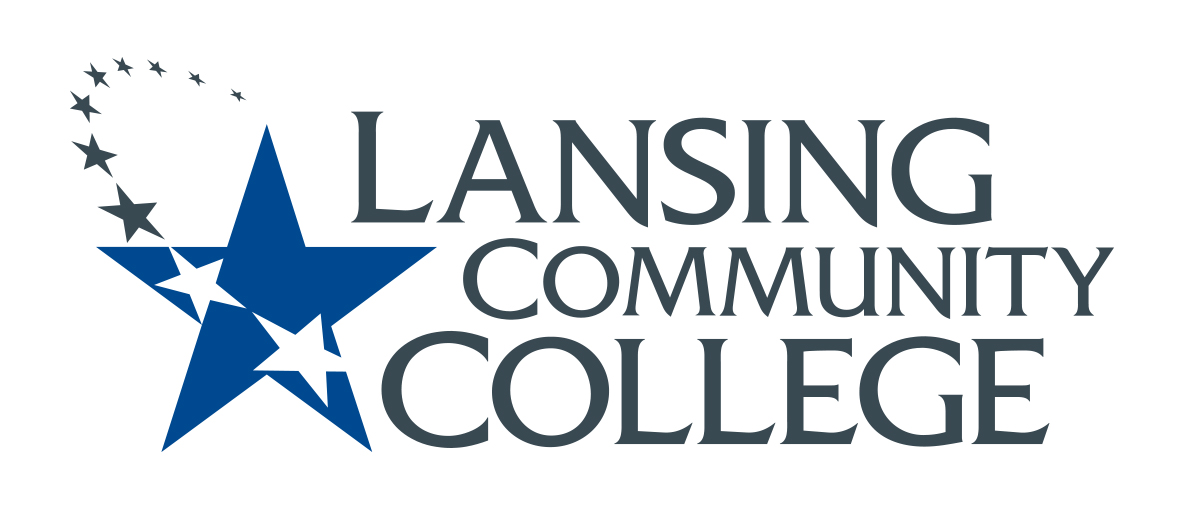 MEETING minutesBudget CommitteeFriday, September 09, 20228:10-9:00 AMPresent: Alexandra Beard, Gerard Haddad, Andrea Hoagland, Eva Menefee, Jean Ramirez, Kabeer Ahammad Sahib, Denise WarnerAgendaAug. 26 meeting minutes approvedUpdate on Innovation Award ApplicationsAward cycle closed on Aug. 30. We have not heard if there were any new applications, so we are assuming there were not. Denise will follow up with the provost to check on this. Review of FY2023 Budget Cycle and Information Factors to take into account: LCC enrollment is down more than predicted; Governor increased allocations for community colleges.We looked at the slide with the budget cycle boxes from Don Wilske’s PowerPoint presentation to see where we might intersect with budget planning.One idea is to ask for Don to update the Budget Committee or the full senate after the state budget is finalized so that we can see how the LCC budget is impacted. Don updates the ELT in October, so we could ask that he update us around the same time.Another good time might be in December/January and in April/early May; possibly also at the July senate meeting.Will there be a surplus this year? How can we give input about how surplus funds will be used?Encourage all faculty to attend the May BOT meeting because that is an important budget update to BOT.Denise will follow-up with senate president Jon Ten Brink on these ideas.Budget Committee News for StarGive regular updates in the Star related to what we’re working on and to give reminders about POPs. Ideally, we would put something in the Star the week after our update to the full senate.POPs feedbackThe best time to get feedback would be in the spring after faculty have had a chance to use the new form for a while.Need to follow-up with the provost about where they will be housed so that all faculty can view them.Meeting ended at 9:00 AM.Minutes respectfully submitted by Denise Warner.